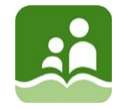 The Board of Education ofSchool District No.5 (Southeast Kootenay)MINUTES - ADVOCACY/EDUCATION COMMITTEE MEETINGJanuary 30, 2017   9:00 a.m.Board OfficeCommittee Members				Trustee Bellina (Chair)		In Attendance:					Trustee AylingRegrets:					Trustee Blumhagen						Trustee WhalenBoard/District Staff in 				Trustee McPheeAttendance:					Trustee Brown						Trustee Lento (Chairperson)						Lynn Hauptman, Superintendent						Jason Tichauer, Director, Student Learning 						Diane Casault, Director, Student Learning						Brent Reimer, Director of Instruction						Darcy Verbeurgt, District Principal						Jennifer Roberts, District Principal						Gail Rousseau, Executive Assistant (Recorder)COMMENCEMENT OF MEETINGCall to Order	The Advocacy/Education Committee meeting of January 30, 2017 was called to 	order at 9:00 a.m. by Trustee Bellina. This meeting is being held on the lands of 	the Ktunaxa People. Approval of Agenda	Deletion/Addition:  4.5 Joe Pierre	ADV-16-15			The Agenda of the Advocacy/Education Committee meeting of January 30, 	2017 is approved as amended.  	1.3	Approval of Minutes	ADV-16-16		The Minutes of the Advocacy/Education Committee meeting of November 28,			2016 are approved as circulated.PRESENTATIONSJoseph Creek:  Urban  Stream Management Delivery Framework InitiativeTodd Hebert and Jennifer Krotz from Blue Lake Centre presented information to the Committee on the Joseph Creek Management Framework Project to which Blue Lake Centre is the administrator/coordinator.  The initiative is a partnership between the City of Cranbrook, Regional District of East Kootenay, College of the Rockies, Ktunaxa Nation Council and Blue Lake.  They are requesting participation from School District 5 in this partnership.Highlights:All primary partners help manage Joseph creek collectivelyConsortium along with project leaders will guide the overall framework Working vision – restore Joseph Creek and the surrounding landscape to a functioning system by incorporating the following values and needs: ecological, community infrastructure, education, recreation, culture/heritage, economicNeed SD5 as the experts in education- to incorporate the new curriculum and incorporate education values in this frameworkManagement framework can provide direction to adjust water temperature to identify better controls of water for flood mitigationincrease opportunities for recreation and education along entire length of the creekbe part of the grand re-opening of Idlewild Park and the many educational opportunities that this will presentofficial signing ceremony will be arranged once all partners are on boardA Water Leadership Protocol was presented for School District 5’s signature. They are looking for one primary contact that would be a conduit between the Project and SD5.Questions/Discussion:Columbia Basin Trust – where do they stand in this?Suggestion to involve a student representative at outset to learn about the planning which would link them to the project for the rest of their life Recommendation A – that the Board support signing the Water Leadership Protocol for the Joseph Creek Urban Stream Management Delivery Framework Initiative.ITEMS FORWARDED FROM PREVIOUS MEETINGThoughtExchange UpdateSuperintendent Hauptman shared a summary of the Thoughtexchange process that has now been completed.  She will send the link to all responses so the Board can peruse on their own time as there are too many thoughts to review today.  The link will also be on the website for the public to view.  A group of educators/district staff etc., will also be brought together at a future date to look at the overall goals of the district to see if they need to be reshaped and where to go   from here regarding our future planning.  BCSTA Letter – SD43 Budget 2017 ConsultationsA discussion took place on the way SD43 is expressing themselves in their letter of September 20, 2015 regarding the budget.  It was suggested that the Board send a gentle letter to reinforce that all Boards need to advocate together for increased funding.Recommendation B – that the Board write a letter to School District 43 to remind them that all Boards should be working together to advocate for increased funding to districts.CORRESPONDENCE AND/OR NEW ITEMSDSAC Report – next meeting February 16 in Fernie.  DPAC Report – no DPAC meeting last monthStrategic Planning – Superintendent Hauptman will ensure a copy of the Strategic Plan is included in the February Board agenda.Offer of ʔAqʾam Workshop on Pre-EngagementA one day pre-engagement workshop is being offered by the Governance Coordinator at ʔAqʾam to give the Board greater context of where the Band is coming from, why they do things the way they do and the importance of their intellectual sovereignty.  The Committee asked for additional information to be brought to the February Board Meeting.Joe PierreA discussion took place on how to recognize Joe Pierre as the new Chief of ʔAqʾam and to acknowledge Jim Whitehead̓’s term as Chief.  Superintendent Hauptman will write a letter to Jim Whitehead and Trustee McPhee will pursue how to respectfully recognize Joe Pierre in his new role as Chief.Recommendation C - that the Board write a letter to Jim Whitehead recognizing his term as Chief of ʔAqʾam.BCSTA LettersBudget 2017	5.1.1	BCSTA	Recommendation D – that the Board write a letter to the Minister of Finance 	in support of BCSTA’s letter of November 25, 2016. 		5.1.2	SD19	Receive and file.	5.1.3	Quesnel	Receive and file.	5.1.4	SD27	Receive and file.	5.1.5	SD72	Receive and file.Exempt Staff Compensation		5.2.1	SD81		Receive and file.Rural Education Review Process		5.3.1	BCSTA		Receive and file.		5.3.2	SD57		Receive and file.New Curriculum		5.4.1	SD23		Receive and file.Court Ruling		5.5.1	SD61		Recommendation E – that the Board write a letter to the BCSTA in support of 		SD61’s letter of October 28, 2016.Vancouver School Board		5.6.1	SD61		Receive and file.		5.6.2	SD 69		Receive and file.ADJOURNMENT	The Advocacy/Education Committee meeting of January 30, 2017 was adjourned at 10:12 a.m.